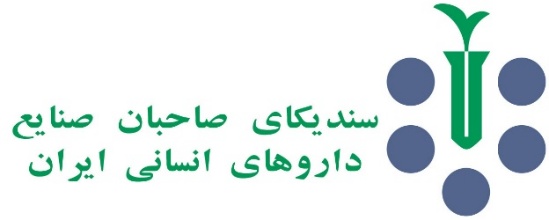 مشخصات شرکت کنندگان در سمینار آموزشی تخصصی 3 روزه روش‌های بهینه تولید فراورده‌های دارویی (GMP) مقدماتی و پیشرفتهشماره موبایل مسئول ثبت نام (جهت هماهنگی و پیگیری آتی): __________________________به:   سندیکای صاحبان صنایع داروهای انسانیاز:  شرکت / شخص _________________________________با حضور همکاران معرفی شده به شرح جدول ذیل، موافقت به عمل می‌آید.	     	مهر و امضاء مدیرعامل/ شخصر.نام و نام خانوادگیکد ملیرشته تحصیلیش نظام پزشکیشماره موبایل